Programa de la Salud de la Escuela de Salud Publica del Condado de Calhoun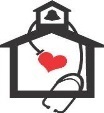 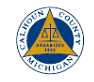        Informacion de Salud Estudiantil      Ano Escolar 2017 - 2018						Maestro___________________________	  	Grado____________Nombre de Estudiante____________________________________Fecha de Nacimiento _____/______/______Apellido			Primer			Initial Medio                         Hombre      Mujer            Domicillo________________________________________________	Telefono_______________________		Calle				Ciudad			Zona PostalRaza       Blanco/Caucasico        Negro/Afroamericano        Nativo Americano         Asiatico       Otro  Etnicidad       No Arabe/No Hispano       Hispano      Arabe     Nativo Americano      OtroTiene el estudiante un seguro de salud?      Medicaid           Privado           NingunoSi ninguno, le gustaria informacion sobre Healthy Kids, MI Child, Condado de Calhoun Plan de Salud?      Si           NoNombre de Medico Y Telefono_________________________ Fecha de la ultima fisicol_____________________Nombre del Dentista y Telefono___________________Fecha del Ultimo examen dental____________________Tiene el estudiante alguna de las siguientes:Haga una lista de enfermedades graves, cirugias, lesions y conmocion cerebral______________________________________________________________________________________________________________________Programa de la Salud de la Escuela de Salud Publica del Condado de Calhoun       Consentimiento Para el Tratamiento          Ano Escolar 2017 - 2018Nombre del Estudiante__________________________Fecha de Nacimiento______/______/______Yo doy permiso para que mi hijo reciba examines de salud, recoleccion de medicion de datos/BMI y educacion para la salud con la encuesta pre/post, el tratamiento basico de atencion de la salud, y la atencion de emergencia.  Ademas, la enfermera escolar puede administrar cualquiera de los medicamentos listados a continuacion de acuerdo con los protocolos establecidos desarrollados para el Programa de Bienestar Escolar Departamento de Salud Publico del Condado de Calhoun.Entiendo que todos los medicamentos que seran administrados por personal de la escuela o son auto-realizado por el estudiante require la Administracion de Medicamentos Formulario de Autorizacion para ser completada por el Padre y el Medico antes de la Administracion.  Todos los medicamentos deben estar en un envase original, debidamente etiquetado y dispensados por un medico/farmaceutico, o estar en el original en el mostrador de envasado.Si me ha dado ni he tenido la oportunidad de revisar el CCPHD Aviso de Privacidad, y puede tener una copia previa solicitud.Certifico que estoy autorizado para firmar el consentimiento de la persona nombrada en el presente documento.Mas que permitir la divulgacion de informacion al proveedor de atencion primaria/especialista de mi hijo, y personal de la escuela con respect a atencion de seguimiento para la evaluacion/tratamiento proporcionado, la coordinacion de los servicios de atencion o de la escuela.Entiendo que puedo retirar mi consentimiento en cualquier momento durante el ano escolar poniendose en contacto con la oficina de Salud.Nombre de Padres (escribe nombre): ________________________________________________________________      Nombre de Padres (firma):	Fecha: _____________________________INFORMACION DE CONTACTO DE EMERGENCIA -  Debe ser completado con alguin que no sea el padre anterior.      Nombre (Escribe su nombre):	          Relacion del Nino: ________________________      # de Casa: 	  # de Celular: ________________  # de Empleo: ______________________El Departamento de Salud Publica del Condado de Calhoun tiene occasion de utilizer fotografias de los estudiantes y enfermera de la escuela en nuestras presentaciones para promover nuestro programa de bienestar escolar a los miembros de la comunidad y las instituciones de financiacion.  Concedo Calhoun Condado de Saluda Publica y sus respectivos agentes, empleados, agentes, representantes y el derecho, pero no la obligacion de incorporar o utilizer fotografia fija(s) de cualquier manera el condado considere oportuno.             Si, doy el consentimiento    Initial____________                              No,doy el consentimientos      Initial_____________		*ESTE CONTENIDO ESTARA EFFECTO PARA EL ANO ESCOLAR 2016-2017                    (COMPLETA LOS DOS PAGINAS)Alergias a los medicamentos:_______________________Tratamiento de Emergencia      Si           NoTratamiento______________________Alergias a los alimentos: ____________________________Tratamiento de Emergencia      Si            NoPlan Y Medicamentos en la Escuela Si           NoPicadura Alergias: __________________________________Tratamiento de Emergencia      Si            NoPlan Y Medicamentos en la Escuela Si           NoAsma:   Desencadenado por:_________________________Inhalador      Si    NoNebulizador   Si    NoPlan Y Medicamentos en la Escuela Si           NoDiabetesDeseado range azucar en la sangre: ___________________UseInsulina   Si      NoPlan Y Medicamentos en la Escuela Si           NoEpilepsia/Convulsiones     Ultima Convulsion: ___________Describe convulsion: _________________________________Medicacion     Si      NoPlan Emergencia en la Escuela Si           NoProblemas Cardiacos   Describe: _______________________________________Medicacion     Si     No________________________Restricciones Si           NoOjosGafas  Lentes de contacto Otro	OrejaTubos Infecciones frequenteAudifono    Dificultad escuchando (Explica)___________________Otro (Marque que aplica)Otro (Marque que aplica) Trastornos de la sangre	 Trastornos de la sangre	 Problemas de Salud Mental	 Problemas de Salud Mental	 Problemas de Salud Mental	 ADD/ADHD	 Problemas Dentales	 Problemas Dentales	 Hemorragia Nasal	 Hemorragia Nasal	 Hemorragia Nasal	 Defectos de nacimiento	 Desorden Alimentico	 Desorden Alimentico	 Problemas de la Piel	 Problemas de la Piel	 Problemas de la Piel	 Problemas de Vejiga/Intestino Problemas de presion	 Dolor de cabeza Problemas de Menstruacion	 Dolor de cabeza Problemas de Menstruacion	 Problemas de Sueno Educacion Especial	 Problemas de Sueno Educacion Especial	 Problemas de Sueno Educacion Especial	Describe cualquier cosa comprobado anteriormente:___________________________________________Describe cualquier cosa comprobado anteriormente:___________________________________________Describe cualquier cosa comprobado anteriormente:___________________________________________Describe cualquier cosa comprobado anteriormente:___________________________________________Describe cualquier cosa comprobado anteriormente:___________________________________________Describe cualquier cosa comprobado anteriormente:___________________________________________Describe cualquier cosa comprobado anteriormente:___________________________________________Que medicamentos se toman con regularidad?Que medicamentos se toman con regularidad?Que medicamentos se toman con regularidad?Medicacion:___________________________  Cantidad:___________ Tiempo:_____________ Razon:__________________Medicacion:___________________________  Cantidad:___________ Tiempo:_____________ Razon:__________________Medicacion:___________________________  Cantidad:___________ Tiempo:_____________ Razon:__________________Medicacion:___________________________  Cantidad:___________ Tiempo:_____________ Razon:__________________Medicacion:___________________________  Cantidad:___________ Tiempo:_____________ Razon:__________________Medicacion:___________________________  Cantidad:___________ Tiempo:_____________ Razon:__________________Medicacion:___________________________  Cantidad:___________ Tiempo:_____________ Razon:__________________Medicacion:___________________________  Cantidad:___________ Tiempo:_____________ Razon:__________________Medicacion:___________________________  Cantidad:___________ Tiempo:_____________ Razon:__________________Medicacion:___________________________  Cantidad:___________ Tiempo:_____________ Razon:__________________Medicacion:___________________________  Cantidad:___________ Tiempo:_____________ Razon:__________________Medicacion:___________________________  Cantidad:___________ Tiempo:_____________ Razon:__________________Medicacion:___________________________  Cantidad:___________ Tiempo:_____________ Razon:__________________Medicacion:___________________________  Cantidad:___________ Tiempo:_____________ Razon:__________________Medicacion:___________________________  Cantidad:___________ Tiempo:_____________ Razon:__________________Medicacion:___________________________  Cantidad:___________ Tiempo:_____________ Razon:__________________Medicacion:___________________________  Cantidad:___________ Tiempo:_____________ Razon:__________________Medicacion:___________________________  Cantidad:___________ Tiempo:_____________ Razon:__________________Medicacion:___________________________  Cantidad:___________ Tiempo:_____________ Razon:__________________Medicacion:___________________________  Cantidad:___________ Tiempo:_____________ Razon:__________________Medicacion:___________________________  Cantidad:___________ Tiempo:_____________ Razon:__________________Medicacion:___________________________  Cantidad:___________ Tiempo:_____________ Razon:__________________Medicacion:___________________________  Cantidad:___________ Tiempo:_____________ Razon:__________________Medicacion:___________________________  Cantidad:___________ Tiempo:_____________ Razon:__________________Medicacion:___________________________  Cantidad:___________ Tiempo:_____________ Razon:__________________Medicacion:___________________________  Cantidad:___________ Tiempo:_____________ Razon:__________________Medicacion:___________________________  Cantidad:___________ Tiempo:_____________ Razon:__________________Medicacion:___________________________  Cantidad:___________ Tiempo:_____________ Razon:__________________Medicacion:___________________________  Cantidad:___________ Tiempo:_____________ Razon:__________________Medicacion:___________________________  Cantidad:___________ Tiempo:_____________ Razon:__________________Medicacion:___________________________  Cantidad:___________ Tiempo:_____________ Razon:__________________Medicacion:___________________________  Cantidad:___________ Tiempo:_____________ Razon:__________________Medicacion:___________________________  Cantidad:___________ Tiempo:_____________ Razon:__________________Medicacion:___________________________  Cantidad:___________ Tiempo:_____________ Razon:__________________Medicacion:___________________________  Cantidad:___________ Tiempo:_____________ Razon:__________________Firma de Padre:______________________________     Firma de Padre:______________________________     Firma de Padre:______________________________     Fecha:________Fecha:________                       (Completa los dos paginas)                       (Completa los dos paginas)                       (Completa los dos paginas)                       (Completa los dos paginas)                       (Completa los dos paginas)                       (Completa los dos paginas)OTC urguento antibioticoMasticables antiacido comprimidos (Tums) edad apropiadoOTC Antihistaminicos CremaCrema topica antihongosEucerin Locion (para la piel seca)Caladryl/Locion de CalaminaOTC Hidrocortisona 1% en cremaSulfadiazina de Plata 1% Crema (Silvadene para las quemaduras)Acetamiofeno (Tylenol)OTC difenhidramina oral HTV (Benadryl  para la reaccion alergica)Ibuprofen (Advil)OTC Oral Laratadina (Antihistaminicos)Pastillas para la tos/gargantaOrajel para el dolor de dientesEsteril wash para la piel y ojosGotas para ojos (sin medicacion)Insta GlucosaMadre 	Madre 	Madre 	Madre 	Casa #	Empleo #_____________Celular #		Padre 	Padre 	Padre 	Padre 	Casa #	Empleo #	Celular #		